INSCHRIJVINGSFORMULIER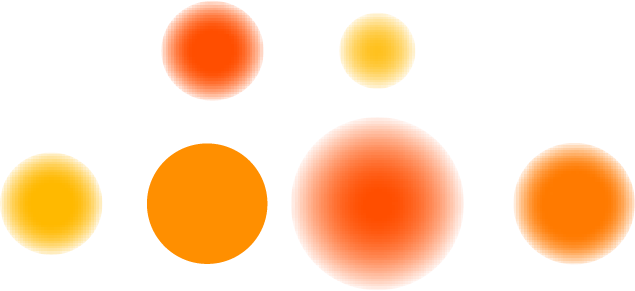 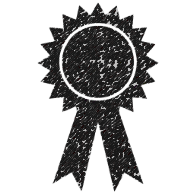 Limburgse exportprijsAlgemene vragen		Beknopte omschrijving van de activiteiten van de onderneming: producten en diensten?Maakt uw onderneming deel uit van een internationale bedrijvengroep?
Criterium I: Aandeel export in omzet en significantie groei van de export
Criterium II: Geografische diversificatie van exportNaar welke landen exporteert u momenteel op regelmatige basis? Graag in volgorde naargelang belangrijkheid.Gelieve bij benadering aan te geven welk percentage van de export naar de diverse bestemmingen gaat (totale export = 100%):Criterium III: Specifiek exportbeleid Wat zijn de krachtlijnen van uw exportplanning en exportstrategie? (Omschrijf beknopt)Criterium IV: Toekomstperspectieven op vlak van exportHoe ziet u de export evolueren op middellange termijn (3-5 jaar)? Geef beknopt en puntsgewijs weer (bijvoorbeeld aan de hand van cijfers, SWOT, markt/concurrentie analyse,…)Conclusie: Waarom is uw onderneming de beste keuze voor de Limburgse exportprijs?Voka – KvK Limburg verklaart deze informatie confidentieel te behandelen en enkel in functie van de Limburgse exportprijs.Ondergetekende verklaart op zijn/haar eer dat de inlichtingen verschaft in het inschrijvingsformulier correct zijn.Datum:

Naam: 

Handtekening: Gelieve dit formulier ingevuld terug te bezorgen per mail of per post aan: 
Kenneth Stulens
Voka – Kamer van Koophandel Limburg, ‘Huis van de Limburgse Ondernemer’
Gouverneur Roppesingel 51, B-3500 HASSELT
Email: kenneth.stulens@voka.be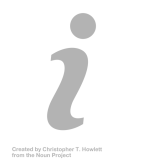 Naam onderneming:Adres:Ondernemingsnummer:Oprichtingsjaar:Aantal werknemers:Naam zaakvoerder:Naam contactpersoon:Functie:E-mail:Tel.:Website:201720182019Totale omzet*€€€Omzet in export**€€€Aandeel export in omzet (%)                      %                              %                                % 1.6.2.7.3.8.4.9.5.10.Buurlanden (DE,FR,LU,NL,GB)%Overige landen binnen de EU-28%Landen buiten EU-28%Totale export100 %